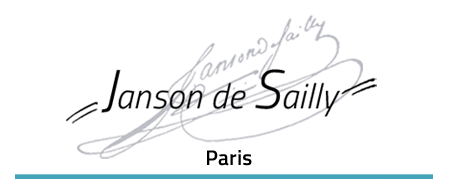 Acte d’engagement   Annexe technique et financièreLot n°6 : WESTMINSTERMAPA N°2022-05Critères d’attribution : Qualité de la prestation : 60%Prix : 40%1/ Caractéristiques du service :  Echange à Westminster du 23 au 30 Juin 2023.Effectif : 12 élèves + 1 accompagnateurHébergement en hôtel en centre-ville pour l’accompagnateur.Demi-pension pour l’accompagnant.Pas d’hébergement pour les élèves ni de demi-pension.Transport en Euro star pour l’effectif total.Prévoir une sortie en soirée avec l’effectif complet. (Restaurant + assister à une piece au Globe)1.8 Prévoir assurance responsabilité civile et annulation en cas de force majeure.2/ Prix unitaire et prix global : Est acceptée la présente offre comme acte d’engagementLe chef d’établissement						Signature de l’offre par le candidat*	M. Patrick Fournie*Le signataire doit avoir le pouvoir d’engager la personne qu’il représentePrix unitairePrix unitairePrix unitairePrix unitairePrix globalPrix globalPrestationsHTTVATVATTCHTTTCTransportHébergementDemi-PensionActivité